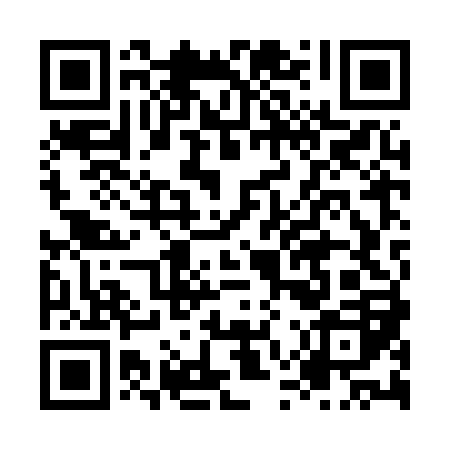 Ramadan times for Ageniskis, LithuaniaMon 11 Mar 2024 - Wed 10 Apr 2024High Latitude Method: Angle Based RulePrayer Calculation Method: Muslim World LeagueAsar Calculation Method: HanafiPrayer times provided by https://www.salahtimes.comDateDayFajrSuhurSunriseDhuhrAsrIftarMaghribIsha11Mon4:404:406:4512:304:146:166:168:1412Tue4:374:376:4312:304:166:186:188:1713Wed4:344:346:4012:304:186:206:208:1914Thu4:314:316:3712:294:206:226:228:2115Fri4:284:286:3512:294:216:246:248:2416Sat4:254:256:3212:294:236:276:278:2617Sun4:224:226:3012:284:256:296:298:2818Mon4:194:196:2712:284:266:316:318:3119Tue4:164:166:2412:284:286:336:338:3320Wed4:134:136:2212:284:306:356:358:3621Thu4:104:106:1912:274:316:376:378:3822Fri4:064:066:1612:274:336:396:398:4123Sat4:034:036:1412:274:356:416:418:4324Sun4:004:006:1112:264:366:436:438:4625Mon3:573:576:0812:264:386:456:458:4926Tue3:533:536:0612:264:396:476:478:5127Wed3:503:506:0312:254:416:496:498:5428Thu3:473:476:0012:254:436:516:518:5729Fri3:433:435:5812:254:446:536:538:5930Sat3:403:405:5512:254:466:556:559:0231Sun4:364:366:521:245:477:577:5710:051Mon4:334:336:501:245:497:597:5910:082Tue4:294:296:471:245:508:028:0210:113Wed4:264:266:441:235:528:048:0410:144Thu4:224:226:421:235:538:068:0610:165Fri4:184:186:391:235:558:088:0810:196Sat4:144:146:371:235:568:108:1010:237Sun4:114:116:341:225:588:128:1210:268Mon4:074:076:311:225:598:148:1410:299Tue4:034:036:291:226:008:168:1610:3210Wed3:593:596:261:216:028:188:1810:35